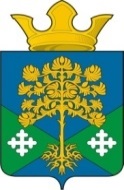 Российская ФедерацияСвердловская областьКамышловский муниципальный районДУМА ВОСТОЧНОГО СЕЛЬСКОГО ПОСЕЛЕНИЯ(четвертый созыв)РЕШЕНИЕ14.10.2021 г.                                                                                                           №133п. Восточный О проекте внесения изменений и дополнений    в Устав Восточного сельского поселенияРассмотрев обращение главы Восточного сельского поселения Н.С. Журского о необходимости  внесения изменений и дополнений в Устав Восточного сельского поселения в целях приведения Устава поселения в соответствие с требованиями действующего законодательства,  руководствуясь статьей 22 Устава поселения, Дума Восточного сельского поселенияРЕШИЛА:1. Утвердить проект решения Думы Восточного сельского поселения «О внесении изменений и дополнений в Устав Восточного сельского поселения (прилагается).2. Опубликовать проект решения Думы Восточного сельского поселения  «О внесении изменений и дополнений в Устав  Восточного сельского поселения» в газете Камышловские известия и разместить на официальном сайтеhttp://dumavsp.ru3. Назначить публичные слушания по проекту решения Думы поселения «О внесении изменений и дополнений в Устав Восточного сельского поселения» на 10.11.2021 года в 14.00ч.4.Контроль за исполнением настоящего решения возложить на председателя Думы поселения.Председатель Думы                                           Глава Восточного сельского поселения                     Восточного сельского поселения А.Л.Макаридин                                                   Н.С.ЖурскийПриложение Российская ФедерацияСвердловская областьКамышловский муниципальный районДУМА ВОСТОЧНОГО СЕЛЬСКОГО ПОСЕЛЕНИЯ(четвертый созыв)РЕШЕНИЕ(проект)О внесении изменений и дополнений в Устав Восточного сельского поселенияРассмотрев предложенный главой Восточного сельского поселения проект изменений и дополнений  в Устав  Восточного сельского поселения, в целях приведения  Устава поселения в соответствие с действующим законодательством, руководствуясь статьей 22 Устава поселения, Дума  Восточного сельского поселения РЕШИЛА:1.Внести в Устав Восточного сельского поселения следующие изменения и дополнения: 1) подпункт 5 пункта 1 статьи 6 изложить в следующей редакции:«5) дорожная деятельность в отношении автомобильных дорог местного  значения в границах населенных пунктов  поселения и обеспечение безопасности дорожного движения на них,  включая создание и обеспечение функционирования парковок (парковочных мест), осуществление муниципального контроля на автомобильном транспорте и в дорожном хозяйстве  в границах населенных пунктов поселения, организация дорожного движения, а также осуществление иных полномочий в области использования автомобильных дорог и осуществления дорожной деятельности в соответствии с законодательством Российской Федерации»;2) подпункт 19 пункта 1 статьи 6 изложить в следующей редакции:«19) утверждение правил благоустройства территории поселения, осуществление муниципального контроля в сфере благоустройства, предметом которого является соблюдение правил благоустройства территории поселения, требований к обеспечению доступности для инвалидов объектов социальной, инженерной и транспортной инфраструктур и предоставляемых услуг, организация благоустройства территории поселения в соответствии с указанными правилами»;3) подпункты 1-3 пункта 1 статьи 20 после слов «Восточного сельского поселения» дополнить словами «Камышловского муниципального района Свердловской области»;4) подпункт 7 пункта 1 статьи 24 изложить в следующей редакции:«7) прекращение гражданства Российской Федерации либо гражданства иностранного государства — участника международного договора Российской Федерации, в соответствии с которым иностранный гражданин имеет право быть избранным в органы местного самоуправления, наличия гражданства (подданства) иностранного государства либо вида на жительство или иного документа, подтверждающего право на постоянное проживание на территории иностранного государства гражданина Российской Федерации либо иностранного гражданина, имеющего право на основании международного договора Российской Федерации быть избранным в органы местного самоуправления, если иное не предусмотрено международным договором Российской Федерации»;5) подпункт 8 пункта 14 статьи 26 изложить в следующей редакции:«8) прекращение гражданства Российской Федерации либо гражданства иностранного государства — участника международного договора Российской Федерации, в соответствии с которым иностранный гражданин имеет право быть избранным в органы местного самоуправления, наличия гражданства (подданства) иностранного государства либо вида на жительство или иного документа, подтверждающего право на постоянное проживание на территории иностранного государства гражданина Российской Федерации либо иностранного гражданина, имеющего право на основании международного договора Российской Федерации быть избранным в органы местного самоуправления, если иное не предусмотрено международным договором Российской Федерации»;6) пункт 4.1. статьи 43 изложить в следующей редакции:«4.1. Глава поселения обязан опубликовать (обнародовать) зарегистрированные Устав поселения, муниципальный правовой акт о внесении изменений и дополнений в Устав поселения в течении семи дней со дня получения из территориального органа уполномоченного  федерального органа исполнительной власти в сфере регистрации уставов муниципальных образований уведомления о включении сведений об Уставе поселения, муниципальном правовом акте о внесении изменений в Устав поселения  в государственный реестр уставов муниципальных образований Свердловской области, предусмотренного частью 6 статьи 4 Федерального закона от 21.07.2005 № 97-ФЗ «О государственной регистрации уставов муниципальных образований». 2. Направить настоящее решение на государственную регистрацию в установленном законодательством порядке.3. После проведения государственной регистрации опубликовать данное решение в газете Камышловские известия и разместить на официальном сайте  администрации Восточного сельского поселения в сети Интернет.4. Контроль за исполнением настоящего решения возложить на председателя Думы поселения.Председатель Думы                                           Глава Восточного сельского поселения                     Восточного сельского поселения А.Л.Макаридин                                                  Н.С.Журский